Пролећно првенство Београда за атлетске школе Б и ЦБеоград, 18. мај 2019. године, Атлетски стадион Војне академијеСТАРТНА ЛИСТАСубота, 18.05.2019.годинеАТЛЕТСКЕ ШКОЛЕ ЦЗбог недовољног броја такмичара дисциплина неће бити реализована. Уколико буде пријављен НАПОМЕНA:У дисциплинама трчања укупни пласман ће се одређивати на основу постигнутих резултата по групама.АТЛЕТСКЕ ШКОЛЕ БНАПОМЕНЕ:У дисциплинама трчања укупни пласман ће се одређивати на основу постигнутих резултата по групама.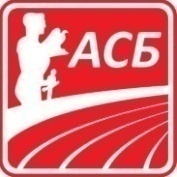 Скок у даљ из зоне (12)Скок у даљ из зоне (12)Скок у даљ из зоне (12)М /Ц/11:001Зељковић Стеван14П452Шебез Филип13ЦЗБ3Тодоровић Милан13ТЈБ2,604Дробњаковић Урош13МЛЗ5Нововић Стефан13П456Босанац Урош	12ЦЗБ7Марковић Вања12ЦЗБ8Павковић Никола12ЦЗБ9Узелац Огњен12НБГ10Бошковић Војин12БАК11Драгојевић Марко12БАК12Луковић Давид12П45Бацање вортекса (7)Бацање вортекса (7)Бацање вортекса (7)Ж /Ц/11:001Зарић Ксенија12БАК50м препоне (18 – 5 група)50м препоне (18 – 5 група)50м препоне (18 – 5 група)Ж /Ц/11:201. ГРУПА1. ГРУПА1. ГРУПА1. ГРУПА1. ГРУПА2Јапунџић Јана13П454Несторовић Маријана12ЦЗБ6Костић Николина12П458Капс Дуња12БАК2. ГРУПА2. ГРУПА2. ГРУПА2. ГРУПА2. ГРУПА2Јовић Анђелија 12КОШ4Дељанин Ивона12П456Рајачић  Сташа12НБГ8Николић Анастатија12П453. ГРУПА3. ГРУПА3. ГРУПА3. ГРУПА3. ГРУПА2Радошевић Уна	12ВОЖ4Васиљевић Дариа12П456Божин Катарина12НБГ8Стошић Ђурђа12П454. ГРУПА4. ГРУПА4. ГРУПА4. ГРУПА4. ГРУПА4Рогуља Тара	12ВОЖ6Мандић Николина13П458Шикић Лена12БАК5. ГРУПА5. ГРУПА5. ГРУПА5. ГРУПА5. ГРУПА4Лошић Маша13П456Петровић Тамара13СУР8Мишковић Ника13П4550м препоне (11 – 3 групе)50м препоне (11 – 3 групе)50м препоне (11 – 3 групе)М /Ц/11:351. ГРУПА1. ГРУПА1. ГРУПА1. ГРУПА1. ГРУПА4Филиповић Матија12ТЈБ6Вучковић Урош	12ВОЖ8Дарис Мак Кулен12БАК2. ГРУПА2. ГРУПА2. ГРУПА2. ГРУПА2. ГРУПА4Зелић Теодор12МЛЗ6Чортан Марко12П458Стаменовић Ђорђе12МЛЗ3. ГРУПА3. ГРУПА3. ГРУПА3. ГРУПА3. ГРУПА4Петровић Душан13П456Лошић Урош13П458Јовановић Никола12СУРСкок у даљ из зоне (22)Скок у даљ из зоне (22)Скок у даљ из зоне (22)Ж /Ц/11:351Вајић Теона12ЦЗБ2Каличанин Теодора12ЦЗБ3Антонић Кристина12ЦЗБ4Зупанц  Лана12НБГ5Гмитровић  Мила	13НБГ6 Алић Ана12ТЈБ7Спасојевић Ђурђа12ТЈБ8Топић Софија13ТЈБ9Милићевић Андреа12ВОЖ10Раденковић Сара 	12ВОЖ11Јахић Теа12ВОЖ12Шеваљевић Ана12БАК13Амиџић Ана12БАК14Анђелић Нађа13БАК15Петровић Дуња12МЛЗ16Матутиновић Ива12МЛЗ17Дојчиновић Нађа12МЛЗ18Радојевић Миа12П4519Павловић Лена12П4520Миловановић Неда12П4521Васиљевић Ленка13П4522Милетић Софија12П45Бацање вортекса (6)Бацање вортекса (6)Бацање вортекса (6)М /Ц/11:351Бихеловић Михајло13ЦЗБ2Зарић Петар13БАК3Драгићевић Андреј12П454Бајагић Петар12БАК5Рашић Андрија12П456Петровић Тадија12БАК50м  (21 – 3 групе)50м  (21 – 3 групе)50м  (21 – 3 групе)Ж /Ц/11:501. ГРУПА1. ГРУПА1. ГРУПА1. ГРУПА1. ГРУПА2Ћасић Вера 12ЦЗБ3Арсенијевић Ива12БАК4Остојић Лена12ЦЗБ5Тољагић Андреа12П456Ајетовић Хана12ЦЗБ7Кошарац Елена12ТЈБ8Јовић Јана12ЦЗБ2. ГРУПА2. ГРУПА2. ГРУПА2. ГРУПА2. ГРУПА2Анђелковић Јована12БАК3Томашевић Лена12П454Марјановић Милица12ЛАЗ5Пејовић Дорис12ЦЗБ6Вукчевић Јана12МЛД7Стојиљковић Сунчица12ЦЗБ8Шумкарац Мина13ЦЗБ3. ГРУПА3. ГРУПА3. ГРУПА3. ГРУПА3. ГРУПА2Михајловић Лена13МЛД3Ћирић Сања13П454Димитријевић Лана13П455Војновић Тамара14ЦЗБ6Антонић Андреа14ЦЗБ7Жујица Андреа14ЦЗБ8Ђурић Ања14ЦЗБ50м  (31 – 4 групе)50м  (31 – 4 групе)50м  (31 – 4 групе)М /Ц/12:051. ГРУПА1. ГРУПА1. ГРУПА1. ГРУПА1. ГРУПА1Јарић Марко12НБГ2Глушица Лазар12ЦЗБ3Костић Лука12ТЈБ4Војиновић Вукоје12БАК5Маљковић Урош12ЦЗБ6Николић Алекса12П457Томашевић Давид12ЦЗБ8Марковић Тадија12НБГ2. ГРУПА2. ГРУПА2. ГРУПА2. ГРУПА2. ГРУПА1Матић Вељко12НБГ2Раденковић Лазар12ЦЗБ3Шокорац Немања13ТЈБ4Николић Стефан12НБГ5Танасковић Стефан12ЦЗБ6Вучићевић Дамјан12ЛАЗ7Рајковић Павле12ВОЖ8Рајковић Петар12БСК3. ГРУПА3. ГРУПА3. ГРУПА3. ГРУПА3. ГРУПА1Арбутина Павле12ЦЈБ2Лакић Јован12НБГ3Жакула Никола12НБГ4Пендић Лазар12ТЈБ-5Милешевић Филип12НБГ6Николић Сергеј12ТЈБспор7Анђелић Јанко13ЦЗБ8Крзман Милош13БАК4. ГРУПА4. ГРУПА4. ГРУПА4. ГРУПА4. ГРУПА2Костић Вук13П453Наузеровић Вук 13ЦЗБ4Тасић Максим13ЦЗБ5Димитријевић Михаило13НБГ6Милић Вукашин13БАК7Јовановић Михајло13П458Животић Стефан14ЦЗБСкок у даљ из зоне (17)Скок у даљ из зоне (17)Скок у даљ из зоне (17)М /Б/12:301Ћурчић Алекса11П452Давидовић Филип	11НБГ3Димитријевић Вукан11НБГ4Милићевић Стефан11БАК5Манојловић Лука11НБГ6Андрић Алекса11БАК7Цвјетићанин Лука11П458Шљукић Матија	11НБГ9Ивановић Тадија11БАК10Буквић Далибор10П4511Алексић Матеја10ЦЗБ12Николић Алекса	10НБГ13Јовановић Павле10П4514Дмитрић Страхиња10НБГ15Степић Иван10ВОЖ16Бошњак Душан11ТЈБ3,3017Тодоровић Виктор11TJБ3,60 Бацање вортекса (4)Бацање вортекса (4)Бацање вортекса (4)Ж /Б/12:301Пантић Дуња10П452Ралевић Тијана10ЦЗБ3Драгић Анастасија11БСК50м  (49 – 7 група)50м  (49 – 7 група)50м  (49 – 7 група)Ж /Б/12:401. ГРУПА1. ГРУПА1. ГРУПА1. ГРУПА1. ГРУПА1Вуковић Петра10БАК2Николић Ана10П453Глоговац Марија10ЦЗБ4Продановић Јана10БСК8,715Костић Наталија10П456Китановић Мина10TJБ8,907Јовановић Ања10П458Тадић Доротеа10ЦЗБ2. ГРУПА2. ГРУПА2. ГРУПА2. ГРУПА2. ГРУПА2Марић Нађа10П453Коен Сара10ЦЗБ4Павловић Тамара10ТЈБ9,005Петковић Дуња10ЛАЗ6Дамјановић Емилија10НБГ7Чанчаревић Нађа10ЦЗБ8Милосављевић Касија10БАК3. ГРУПА3. ГРУПА3. ГРУПА3. ГРУПА3. ГРУПА2Гетејац Ива10П453Јовановић Тара10НБГ4Дробњак Хелена10ЦЗБ5Милетић Ива10П456Зеремски Нина10ЦЗБ7Љубисављевић Ања10НБГ8Раљић Вања10ТЈБ-4. ГРУПА4. ГРУПА4. ГРУПА4. ГРУПА4. ГРУПА2Томић Лана10П453Клајић Дуња10ЦЗБ4Стојковић Миа10ТЈБ-5Радосављевић Ема	10ВОЖ6Мандић Зоја11НБГ7Анђелковић Лара10ЦЗБ8Симић Неда11МЛЗ5. ГРУПА5. ГРУПА5. ГРУПА5. ГРУПА5. ГРУПА2Пјешчић Ђина11ЦЗБ3Величковић Милијана11П454Цветановић Ана11ЦЗБ5Зељковић Наташа11П456Новаческовић Дуња11П457Опарушић Нина11БАК8Бихеловић Валентина11ЦЗБ6. ГРУПА6. ГРУПА6. ГРУПА6. ГРУПА6. ГРУПА2Новаческовић Луција11П453Таталовић Калина11ЦЗБ4Ђурђановић Нађа11ЦЗБ5Садиковић Мила11П456Клајић Милица11ЦЗБ7Лукић Нина11ЦЗБ8Урошевић Маша11БАК7. ГРУПА7. ГРУПА7. ГРУПА7. ГРУПА7. ГРУПА2Грунауер Јулиа11ЦЗБ3Боторић Иларија11БСК4Голубовић Симона11ЦЗБ5Стевановић Маријана11ЛАЗ6Трзин Дивна11ЦЗБ7Пљевљакушић Олга11НБГСкок у вис (5)Скок у вис (5)Скок у вис (5)Ж /Б/12:401Симић Нина10МЛЗ2Стевановић Михаила10МЛЗ3Маринковић Јана10МЛЗ4Петровић Нина10МЛЗ5Баша Андреа10БАК50м  (28 – 4 групе)50м  (28 – 4 групе)50м  (28 – 4 групе)М /Б/13:051. ГРУПА1. ГРУПА1. ГРУПА1. ГРУПА1. ГРУПА1Митић Иван10МЛЗ2Перић Михајло10П453Глишић Алекса10ТЈБ8,904Мијатовић Виктор10П455Наузеровић Лука10ЦЗБ6Шолаја Лазар11ТЈБ9,657Кокановић Сава10НБГ8Ђурђевић Андрија10БАК2. ГРУПА2. ГРУПА2. ГРУПА2. ГРУПА2. ГРУПА2Милисављевић  Матија11TJБ9,513Рајковић Огњен10ВОЖ4Димнић Никола10ТЈБ9,705Терзић Лука1021М6Анђелић Вук	10ЦЗБ7Прибановић Новак10П458Симић Димитрије10ТЈБ9,903. ГРУПА3. ГРУПА3. ГРУПА3. ГРУПА3. ГРУПА2Милић Урош11БАК3Лукачев Јакша11ВОЖ4Миодраговић Михајло11МЛЗ5Думнић Матија11ЦЗБ6Рајачић Вук11П457Степић Марко11ВОЖ8Мурар Андреј11П454. ГРУПА4. ГРУПА4. ГРУПА4. ГРУПА4. ГРУПА2Јанковић Алекса11БАК3Киш Димитрије11ЦЗБ4Ристић Тадија11ВОЖ5Ковачевић Вукашин11ЦЗБ6Лакић Андреј11НБГ7Кољаја Илија11ЦЗБСкок у даљ из зоне (27)Скок у даљ из зоне (27)Скок у даљ из зоне (27)Ж /Б/13:051Стојић Софија11П452Добријевић Вишња11ЦЗБ3Банић Маша	11ВОЖ4Кешељ Николина11БАК5Деспотовић Кристина11ЦЗБ6Рајачић Петра	11НБГ7Савић Ђурђа11ТЈБ-8Вукосављевић Катарина11БАК9Митровић Николина11ЦЗБ10Новаковић Николина10МЛЗ11Зељковић Маша10П4512Пафунди Лара10ЦЗБ13Поповић Наташа10НБГ14Ристић Лена10БАК15Лукић Маша10НБГ16Бабић Јана10П4517Илић Милица10БАК18Стојменовић Кристина10П4519Петровић Даница10МЛЗ20Бусарчевић Марина10БАК21Стојановић Петра10БСК22Митровић Ружица1021М23Црвеница Ивана10БАК24Кочовић Дуња10МЛЗ25Кокољац Миа10БАК26Павловић Мина10П4527Стевиловић Јана10НБГБацање вортекса (16)Бацање вортекса (16)Бацање вортекса (16)М /Б/13:151Митровић Михајло10МЛЗ2Николић Филип11ЦЗБ3Симеуновић Давид11П454Драгић Богдан11БСК5Васић Филип11ЦЗБ6Ђоровић Огњен11П457Јовановић Лука10ЦЗБ8Калањ Симеон10МЛЗ9Нововић Владан10П4510Цветић Алекса10ЦЗБ11Борић Алекса10НБГ12Јовановић Петар10ЦЗБ13Коцкар Филип10НБГ14Сретеновић Душан10ЦЗБ15Митровић Петар10НБГ16Марковић Петар10TJБ27,0050м препоне (15 – 4 групе)50м препоне (15 – 4 групе)50м препоне (15 – 4 групе)Ж /Б/13:301. ГРУПА1. ГРУПА1. ГРУПА1. ГРУПА1. ГРУПА2Јарић Маша10П454Спасић Дуња10ЦЗБ9,826Раденковић Нина	10ВОЖ8Метовски Сташа10БАК2. ГРУПА2. ГРУПА2. ГРУПА2. ГРУПА2. ГРУПА2Средојевић Маша10ЦЗБ4Нићифоровић Ана10П456Пушица Хелена	10НБГ8Мићић Мина10ЦЗБ2. ГРУПА2. ГРУПА2. ГРУПА2. ГРУПА2. ГРУПА2Стојиљковић Касја10ЦЗБ4Аћимовић Катарина11БАК6Миодраг Уна 11КОШ8Чоловић Катарина11ЛАЗ4. ГРУПА4. ГРУПА4. ГРУПА4. ГРУПА4. ГРУПА4Ћетковић Елеонора11П456Суџуковић Даница11НБГ8Дамњановић Аника 11КОШСкок у вис (6)Скок у вис (6)Скок у вис (6)М /Б/13:301Тасић Игњат11НБГ2Обрадовић Ђорђе10МЛЗ3Антонијевић Андреј10БАК4Гвозденац Андреј10НБГ5Стојковић Урош10БАК6Видовић Лука10 ТЈБ10050м препоне (6 – 2 групе)50м препоне (6 – 2 групе)50м препоне (6 – 2 групе)М /Б/13:451. ГРУПА1. ГРУПА1. ГРУПА1. ГРУПА1. ГРУПА4Авлијаш Угљеша10TJБЗа 1.гр.6Марковић Алекса10МЛЗ8Димић Стефан10TJБДобар је2. ГРУПА2. ГРУПА2. ГРУПА2. ГРУПА2. ГРУПА4Михајловић Аљоша11П456Нововић Алекса11ЦЗБ8Сиамашвили Николос11НБГ150м (12 – 3 групе)150м (12 – 3 групе)150м (12 – 3 групе)Ж /Б/14:001. ГРУПА1. ГРУПА1. ГРУПА1. ГРУПА1. ГРУПА1Савић Нађа10ВОЖ2Јањић Јелена10П453Владушић Елена10ЦЗБУ најјачу 4Брадић Лара10БАК2. ГРУПА2. ГРУПА2. ГРУПА2. ГРУПА2. ГРУПА1Миленковић Катарина10П452Јованетић Ања11ЦЗБ3Јовановић Милица10МЛД4Видаковић  Катја11КОШ3. ГРУПА3. ГРУПА3. ГРУПА3. ГРУПА3. ГРУПА1Бенцун Лана11ЦЗБ2Спасојевић Лана10МЛД3Николић Тара10ВОЖ4Бошковић Дајана10БАК150м (12 – 3 групе)150м (12 – 3 групе)150м (12 – 3 групе)М /Б/14:101. ГРУПА1. ГРУПА1. ГРУПА1. ГРУПА1. ГРУПА1Ћурчић Андреј10П452Богосављевић Лука10ЦЈБ3Полак Андреј10БАК4Каличанин Урош10КОШ2. ГРУПА2. ГРУПА2. ГРУПА2. ГРУПА2. ГРУПА1Богосављевић Лука10ЦЈБ2Перишић Миша10П453Вукчевић Растко10МЛД4Полак Андреј10БАК3. ГРУПА3. ГРУПА3. ГРУПА3. ГРУПА3. ГРУПА1Михајловић Душан 10МЛД2Богосављевић Лука10ЦЈБ3Полак Андреј10БАК4Гавриловић Давор	11НБГ